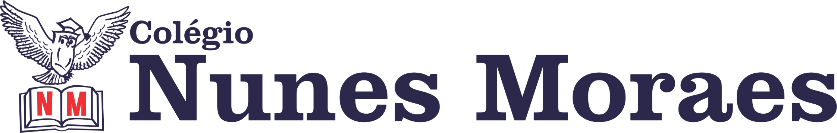  “PRA HOJE: O MUNDO É DE QUEM ACORDA FELIZ.”BOM DIA! FELIZ QUARTA-FEIRA.1ª aula: 7:20h às 8:00h – HISTÓRIA – PROFESSORA: ANDREÂNGELA COSTA1º passo: Responder as questões da atividade de pesquisa. Acesse o link da atividade.https://drive.google.com/file/d/1aMnC8TFoZqZWvwT5o1G0FwzfT7kzG5Rg/view?usp=sharing2º passo: Envie as fotos de seu texto pautado em pesquisa para o número privado da profª Andreângela e também para (Flay).3º passo: Atividade pós-aula (contraturno escolar)Revisar os conteúdos dos capítulos:CAP. 5 – Egito AntigoCAP. 6 – Povos da Antiga América espanholaCAP. 7 – Fenícios, Persas e HebreusCAP. 8 - Antigas sociedades africanaAproveite para reler os capítulos nas páginas indicadas nas questões trabalhadas na revisão.Reveja as atividades realizadas com as respectivas resoluções no LIVRO SAS E SUPLEMENTAR. Você também pode acessar o link das vídeo-aulas no site da escola.Durante a resolução dessas questões a professora Andreângela vai tirar dúvidas no WhatsApp (9.9274-3469)Faça foto das atividades que você realizou e envie para coordenação Flay (9.9198-6443)Essa atividade será pontuada para nota.2ª aula: 8:00h às 8:40h – CIÊNCIAS – PROFESSORA:  RAFAELLA CHAVES1º passo: Acessar o link para atividade de sala: revisão do capítulo 8.https://drive.google.com/file/d/1PNqyQDhmhTRgNrkblaJhLylmt8vRLjff/view?usp=sharingESTAREI DISPONÍVEL NO WHATSAPP PARA TIRAR SUAS DÚVIDAS.  2º passo: Enviar para o responsável da sala.3º passo: Correção da atividade de sala no link: será disponibilizado no grupo da turma.Sugestão de vídeo pós aula:  https://drive.google.com/file/d/16PujSPIOYBlLXpUAgJwMQg3m9qze6I6Q/view https://drive.google.com/file/d/1CgWgg4V4ayu7nYJln-IbMHQnMlV4jn8m/viewDurante a resolução dessas questões a professora Rafaella vai tirar dúvidas no WhatsApp (9.92057894)Faça foto das atividades que você realizou e envie para coordenação Flay (9.9198-6443)Essa atividade será pontuada para nota.

Intervalo: 8:40h às 9:00h3ª aula: 9:00h às 09:40 h – INGLÊS – PROFESSOR: CARLOS ANJO  1º passo: Atividade de encerramento de revisão dos capítulos 7 & 8Link da atividade: https://forms.gle/LTxp3WhZAgcJEgQd8 2º passo: Acompanhar as orientações do professor.3º passo: Enviar a foto da atividade de revisão corrigida para a coordenação.Durante a resolução dessas questões o professor Carlos vai tirar dúvidas no WhatsApp (9.9274-5798)Faça foto das atividades que você realizou e envie para coordenação Flay (9.9198-6443)Essa atividade será pontuada para nota.4ª aula: 09:40h às 10:20h – ARTE – PROFESSORA: ROSEANA SOUSALink da aula: https://youtu.be/x6Mvkg3mVKc 1º passo: Abra seu livro na abertura do capítulo 7 – página 74, para revisarmos o contéudo desse capítulo e do capítulo 8 na página 82.2º passo: Clique no link e assista à videoaula. Faça passo a passo, tudo o que eu pedir na videoaula. Para isso, você pode pausar o vídeo sempre que precisar.3º passo: Acompanhe a revisão do conteúdo das páginas 74 a 77 do cap.07  e páginas 84 a 86 sobre o cap. 8.  Siga os comandos da professora durante o estudo dirigido dessas páginas. Procure grifar as informações principais. 4º passo: Após a explanação do conteúdo, acompanhe a orientação da professora, para fazer a atividade preparatória, seguida da correção de cada questão. (Mande a foto dessa atividade para a coordenação: Flay)https://drive.google.com/file/d/14fvCYTVEqjRQh-Rv4TV6afCWGjHHB4s2/view?usp=sharingDurante a resolução dessas questões a professora Roseana vai tirar dúvidas no WhatsApp (9.9247-4950)Faça foto das atividades que você realizou e envie para coordenação Flay (9.9198-6443)Essa atividade será pontuada para nota.PROVALEMBRETE:  ÁS 14h PROVA DE CIÊNCIAS.PARABÉNS POR SUA DEDICAÇÃO!